Программа для биокапсулы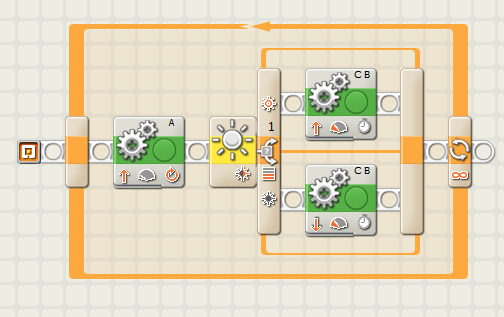 Программа для ЛУНОХОДА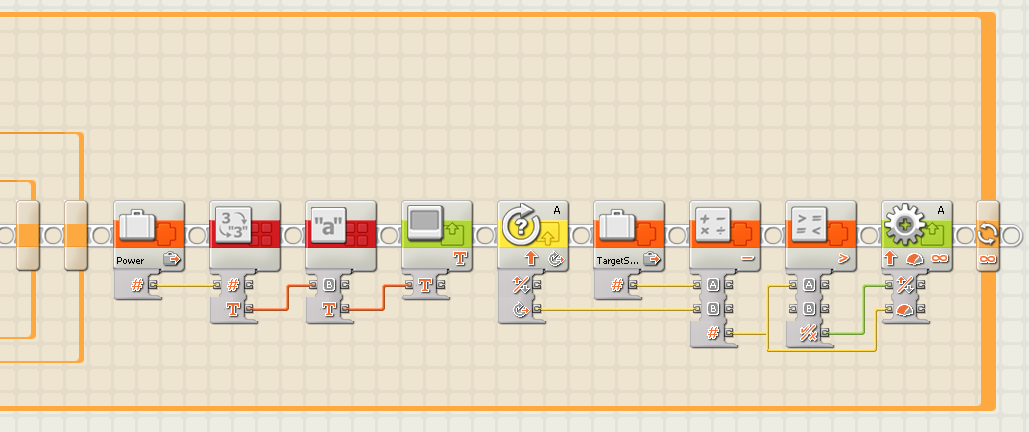 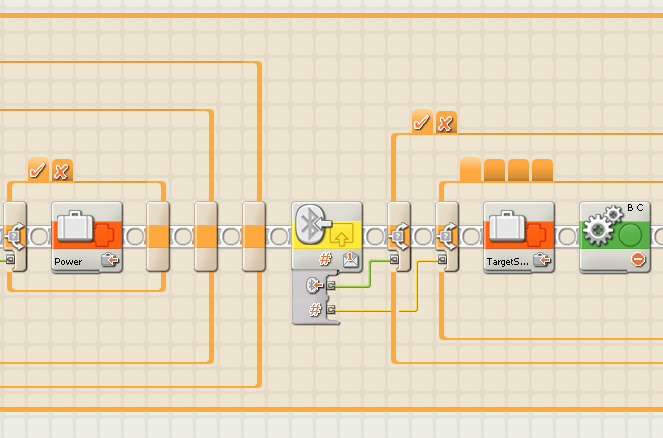 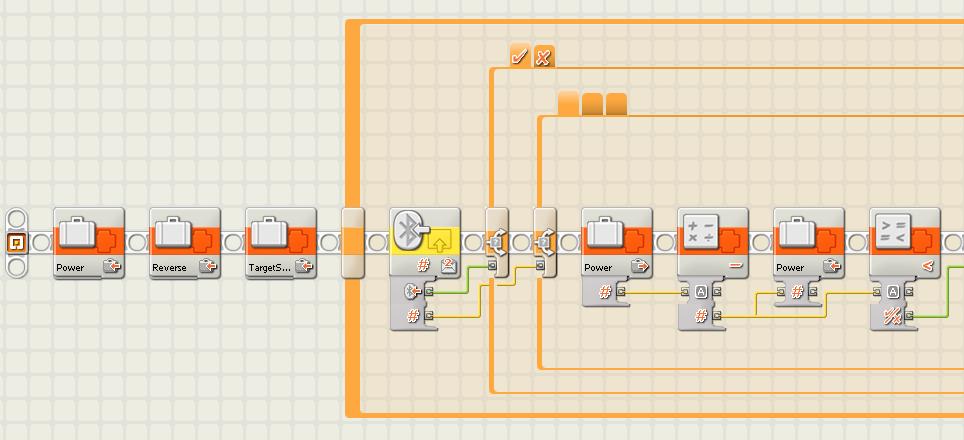 Программа для пульта управления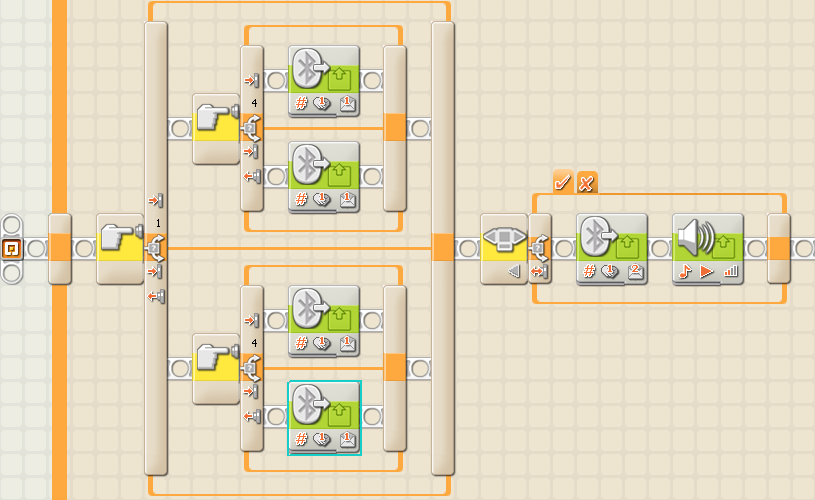 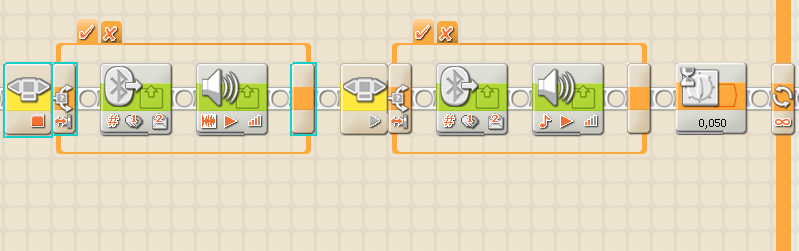 